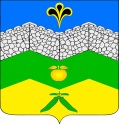 СОВЕТ АДАГУМСКОГО СЕЛЬСКОГО  ПОСЕЛЕНИЯ КРЫМСКОГО РАЙОНА РЕШЕНИЕот 25.05.2016г.                                                                                                                 № 79хутор Адагум «Об утверждении Перечня свободных земельных участков для предоставления однократно в аренду гражданам, имеющим трех и более детей, для индивидуального жилищного строительства или ведения личного подсобного хозяйства на территории Адагумского сельского поселения Крымского района»              В соответствии со статьей  3.3 Федерального закона от                             25 октября 2001 года  № 137-ФЗ «О введении в действие Земельного кодекса Российской Федерации», Законом Краснодарского края от                              26 декабря 2014 года № 3085-КЗ «О предоставлении гражданам, имеющим трех и более детей, в собственность бесплатно земельных участков, находящихся в государственной или муниципальной собственности», и статьей 31 Устава  Адагумского сельского поселения Крымского района Совет  Адагумского сельского поселения Крымского района,  р е ш и л:1. Утвердить Перечень свободных земельных участков для предоставления однократно в аренду гражданам, имеющим трех и более детей, для индивидуального жилищного строительства или ведения личного подсобного хозяйства на территории Адагумского сельского поселения Крымского района, согласно приложению. 2. Настоящее решение вступает в силу со дня его опубликования и распространяется на правоотношения, возникшие с 1 марта 2015 года.Глава Адагумского сельского поселения Крымского района                                                                П.Д.Багмут